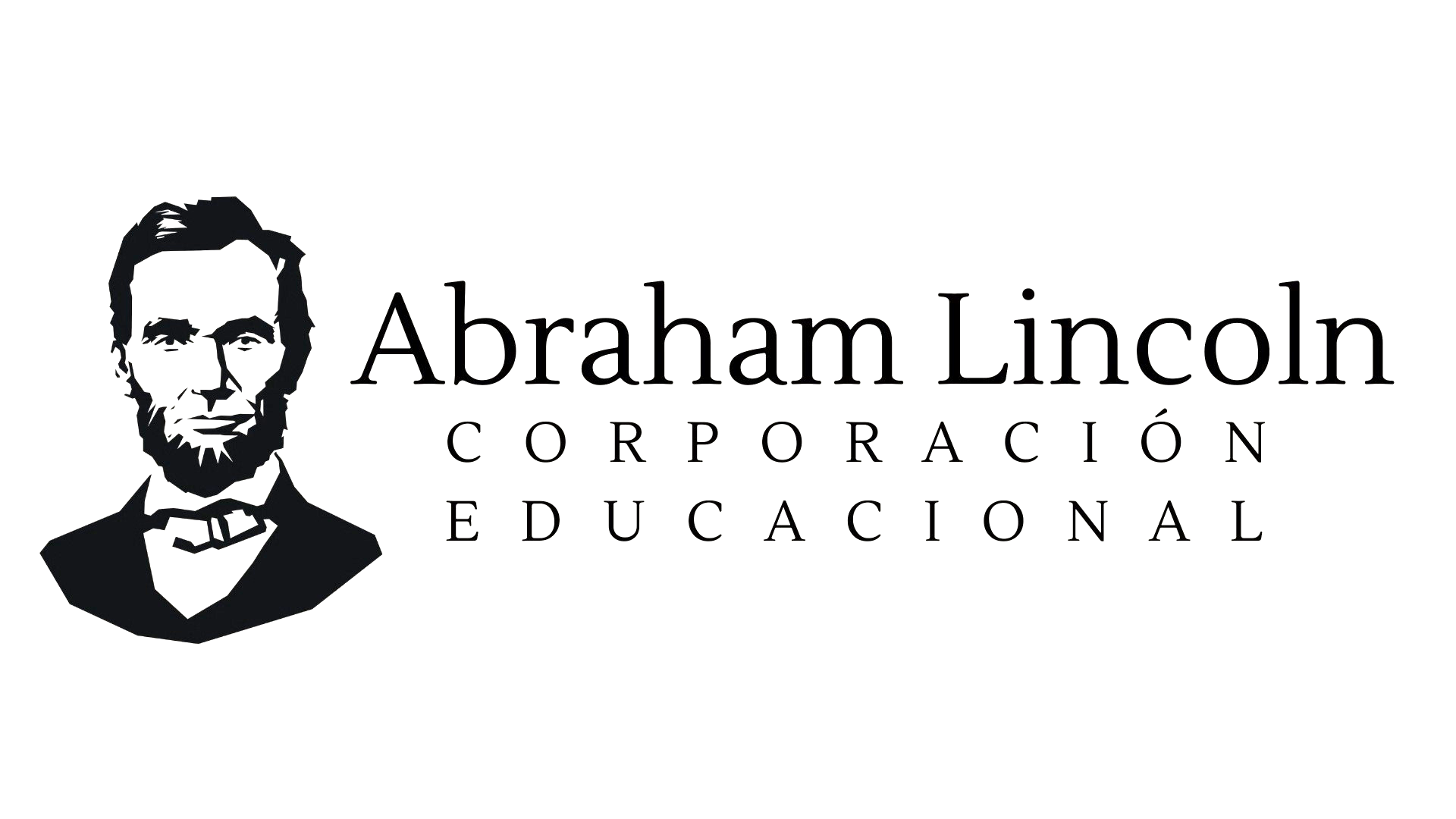 ELECTIVOS CUARTO AÑO MEDIOOBS: Ruego a ustedes no alterar el calendario de pruebas.   Todos los  docentes pueden registrar  otra calificación fuera de estas fechas.                        CURSOLENGUAJEMATEMATICACIENCIASFILOSOFIAEDUC.CIUDADANAHISTORIAINGLÉS4° M3 al 6 de 04 Plan LectorMartes 25.04 Contenido2 al 8 de 05   Plan Lector5 al 9 de 06 Plan LectorMartes 20.06 ContenidoLunes 24.04Lunes 19.06Viernes 28.04Viernes 23.06Jueves 27.04Jueves 22.06Viernes 28.04Viernes 23.06Miércoles 26 04Miércoles 14 de 06Martes 02.05Martes 20.06LEC. Y ESCRITURA  ESPECIALIZADABIOLOGÍAPROBABILIDADESPAR.ARGUMENTACION EN DEMOCRACIAHABITOS DE VIDA SALUDABLELunes  24.04Lunes 19.06Miércoles 26.Miércoles 14.06Martes 25.04Martes 20.06 Miércoles 26 .04Miércoles  14.06Viernes 28.04Viernes  23.06